                                     Спальня  «Лада»                       Схема сборки кровати                              Габаритные размеры: 1800х2200х1170 мм.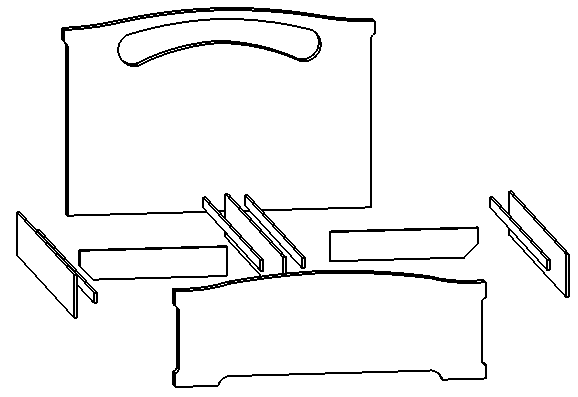   №Дет.         Наименование                деталей     Размер         мм.Колво.    шт.1Спинка большая1800х1170х10012Спинка малая1800х640х10013Царга соединительная792х168х1624Царга боковая2105х270х1625Царга средняя2105х448х161